КАК ВСТУПИТЬ В ОРГАНИЗАЦИЮ ВШЭ И ПОЛУЧИТЬ ОПЛАЧЕННЫЙ ОРГАНИЗАЦИЕЙ ТАРИФ?Необходимо зайти в Единый Личный Кабинет (ЕЛК), в строке поиска набрать Webinar или Вебинар, далее нажать «Присоединиться».Если на данном этапе возникли вопросы, позвоните техническому специалисту со стороны Webinar.ru +7926 752 36 03  - Екатерина.Она вам поможет с вступлением в команду ВШЭ на Webinar.ru.КАК ВОЙТИ В ЛИЧНЫЙ КАБИНЕТ ПОСЛЕ РЕГИСТРАЦИИ, ЕСЛИ АВТОРИЗАЦИЯ НЕ СОХРАНИЛАСЬ?Чтобы войти в личный кабинет на площадке Webinar.ru необходимо перейти по ссылке https://events.webinar.ru/signin и ввести логин (это ваша почта, указанная при регистрации) и пароль, указанный при регистрации.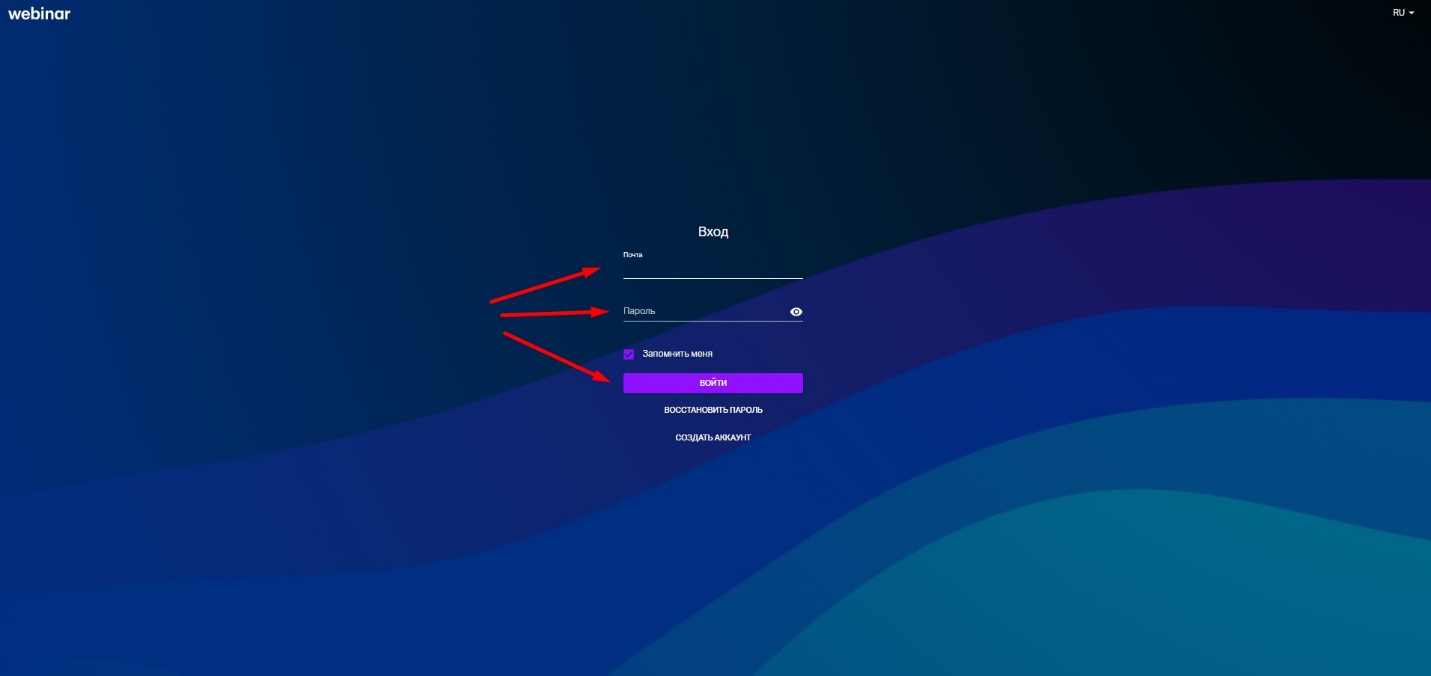 Забыли пароль? Перейдите по ссылке Восстановление пароля - Webinar , далее введите почту, указанную при регистрации. После на почтовый ящик придет письмо со ссылкой на восстановление пароля. ТЕСТИРОВАНИЕ БРАУЗЕРА И УСТРОЙСТВА.ТЕХНИЧЕСКИЕ ТРЕБОВАНИЯ.Технические требования содержатся к базе знаний Webinar, с ними можно ознакомиться по статье: Технические требования | Webinar. База знаний .
К основным для ведущего можно отнести следующие:
1) Требования к устройству:Процессор: Intel Core i3 6-го поколения или аналогичный;Оперативная память: 4 ГБ;Разрешение экрана: 1024x768.2) Рекомендуемый браузер:Google chrome;Microsoft Edge (Chromium);Яндекс.3) Операционная система (от и выше): Windows 7;macOS 10.10;iOS 10;Android 5.4) Рекомендуемая свободная ширина интернет-канала для вещания с камеры на одного спикера:Низкое (640x360, 30 кадр./с) – 500 Кбит/с ;Среднее (960x540, 30 кадр./с) – 900 Кбит/с ;Высокое (1280x720, 30 кадр./с) – 1700 Кбит/с; При использовании демонстрации экрана (разрешение зависит от разрешения демонстрируемого контента или экрана, 30 кадр./с) – до 1600 кбит/с.Проверить ваш браузер можно с помощью теста : Webinar . Чтобы проверить камеру и микрофон пройдите обучающий вебинар, который создается автоматически после регистрации. Или создайте тестовой мероприятие, запустите его и выйдите в эфир.Если на данном этапе возникли вопросы, позвоните техническому специалисту со стороны Webinar.ru +7926 752 36 03 - ЕкатеринаСОЗДАНИЕ МЕРОПРИЯТИЯ, БАЗОВЫЕ НАСТРОЙКИ.Чтобы создать встречу или вебинар необходимо нажать на кнопку + Запланировать:
И выбрать тип мероприятия, кликнув на него: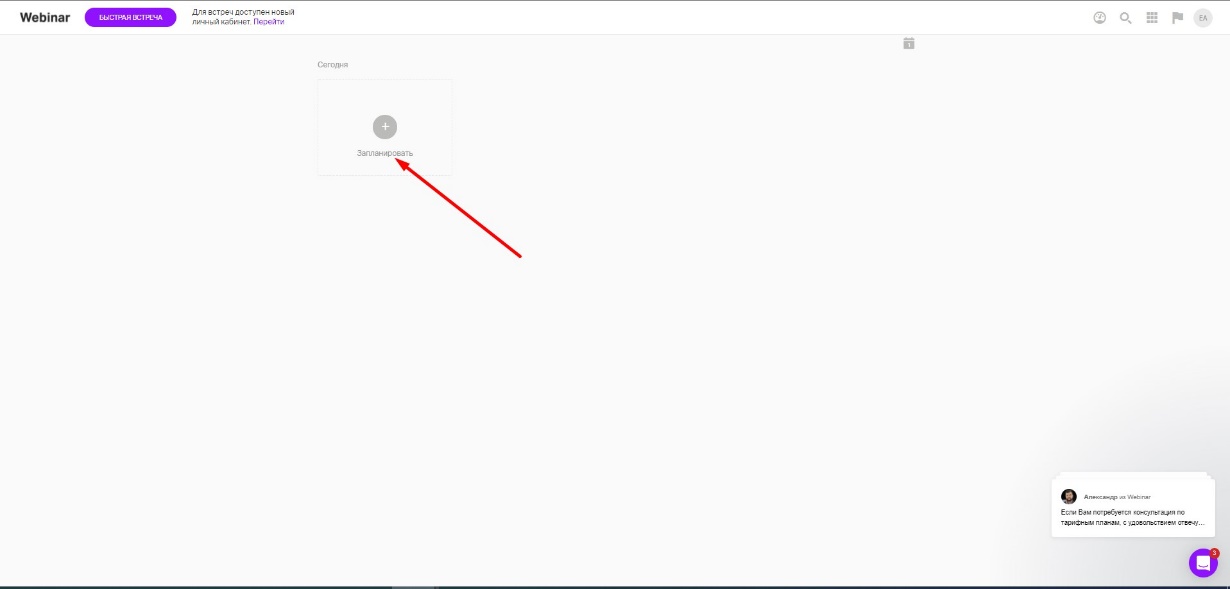 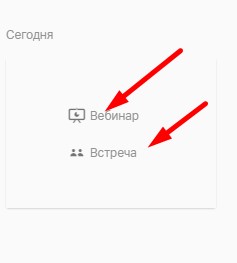 ОТЛИЧИЕ ВЕБИНАРА ОТ ВСТРЕЧИ:Тип мероприятия вебинар: это большое число участников, но включить камеру одновременно могут максимум 30 человек (подходит для лекционного формата).  А встреча – это 100 участников, где все 100 человек могут включить камеру и микрофон одновременно (подходит для практических занятий).
Далее вы настраиваете время, дату, название, с регистрацией или без, приглашаете участников. Подробнее можно изучить в статье: Создание вебинара | Webinar. База знаний .Продолжение на следующей страницеВНИМАНИЕ! После внесения изменений, обязательно нажимайте кнопку Сохранить изменения!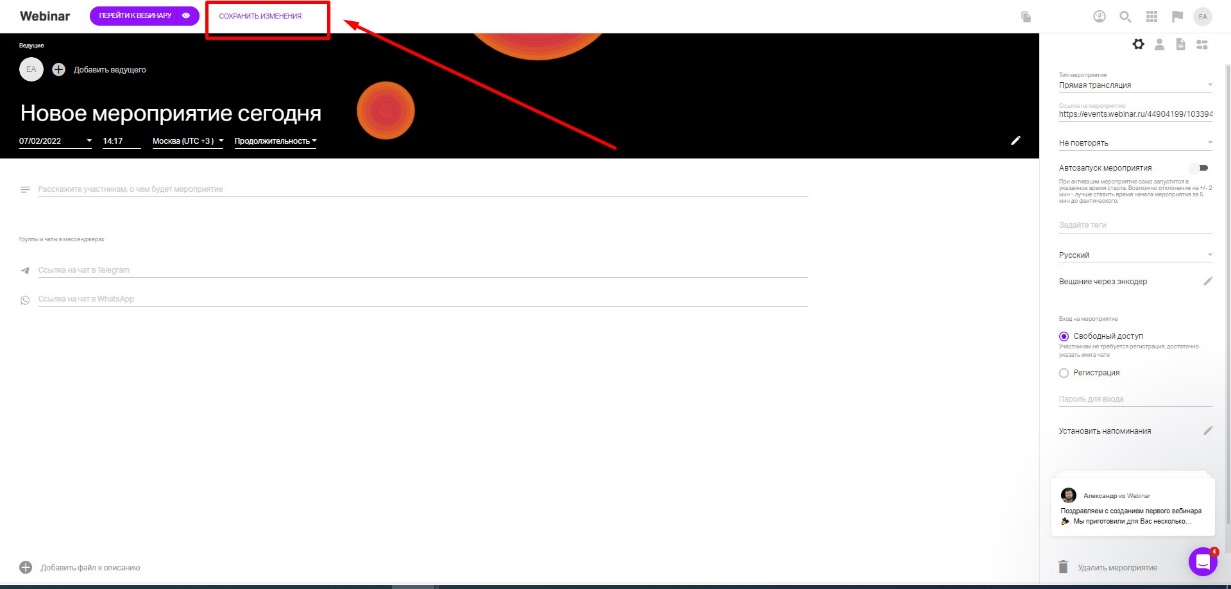 Возникли вопросы по функционалу Webinar? Позвоните по телефону +7926 752 36 03 - ЕкатеринаКАК ЗАПУСТИТЬ ВСТРЕЧУ ИЛИ ВЕБИНАР.Чтобы запустить встречу вы можете выбрать 2 варианта:1) Включить при создании мероприятия Автозапуск. Вебинар запустится сам +-2 минуты от выставленного времени: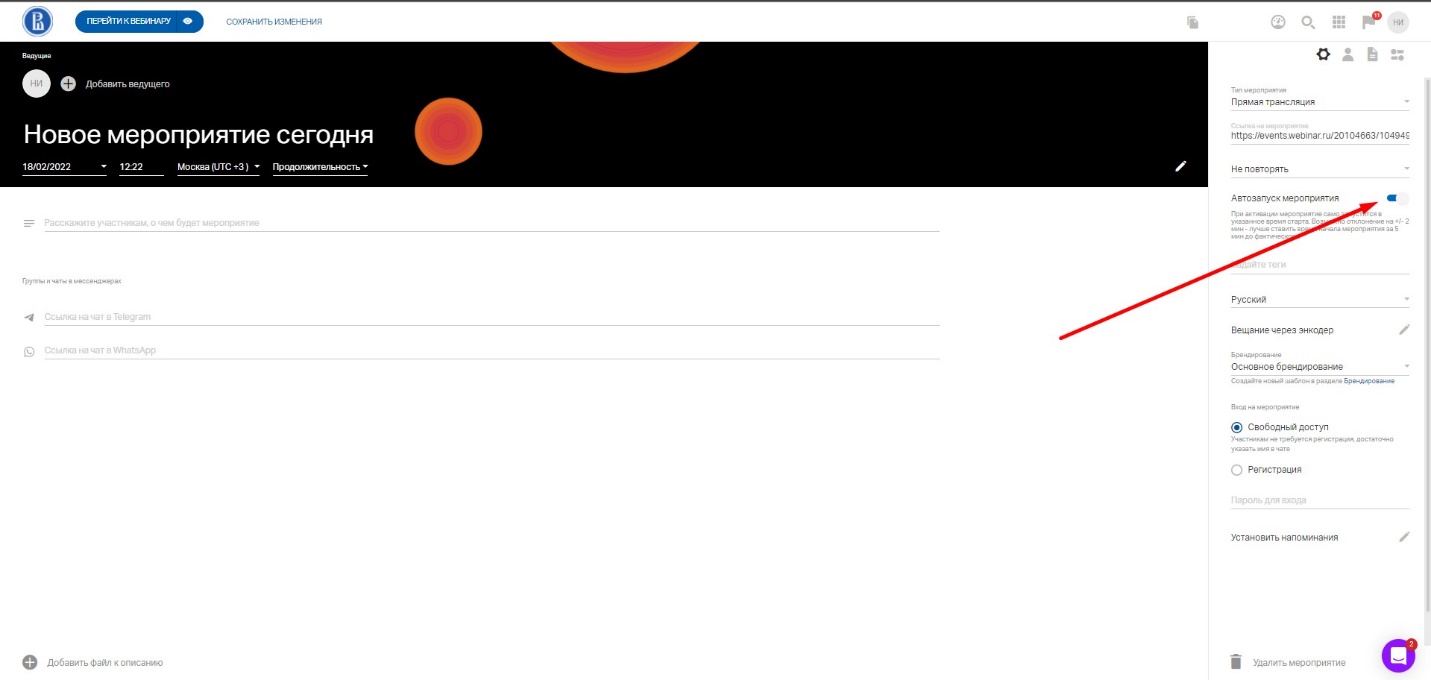 Вам нужно будет только перейти к нему после его начала: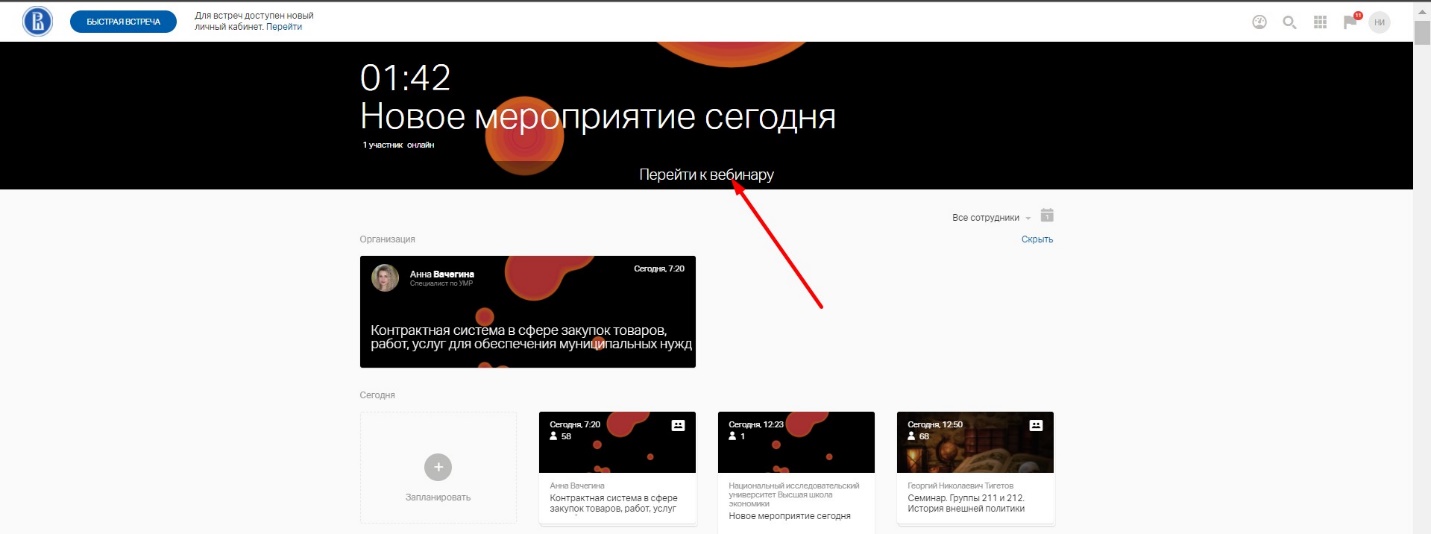 2) Запустить вебинар самостоятельно. Для этого кликните в ленте или календаре в личном кабинете по карточке нужного вебинара. Далее нажмите на кнопку «Перейти» в левом верхнем углу: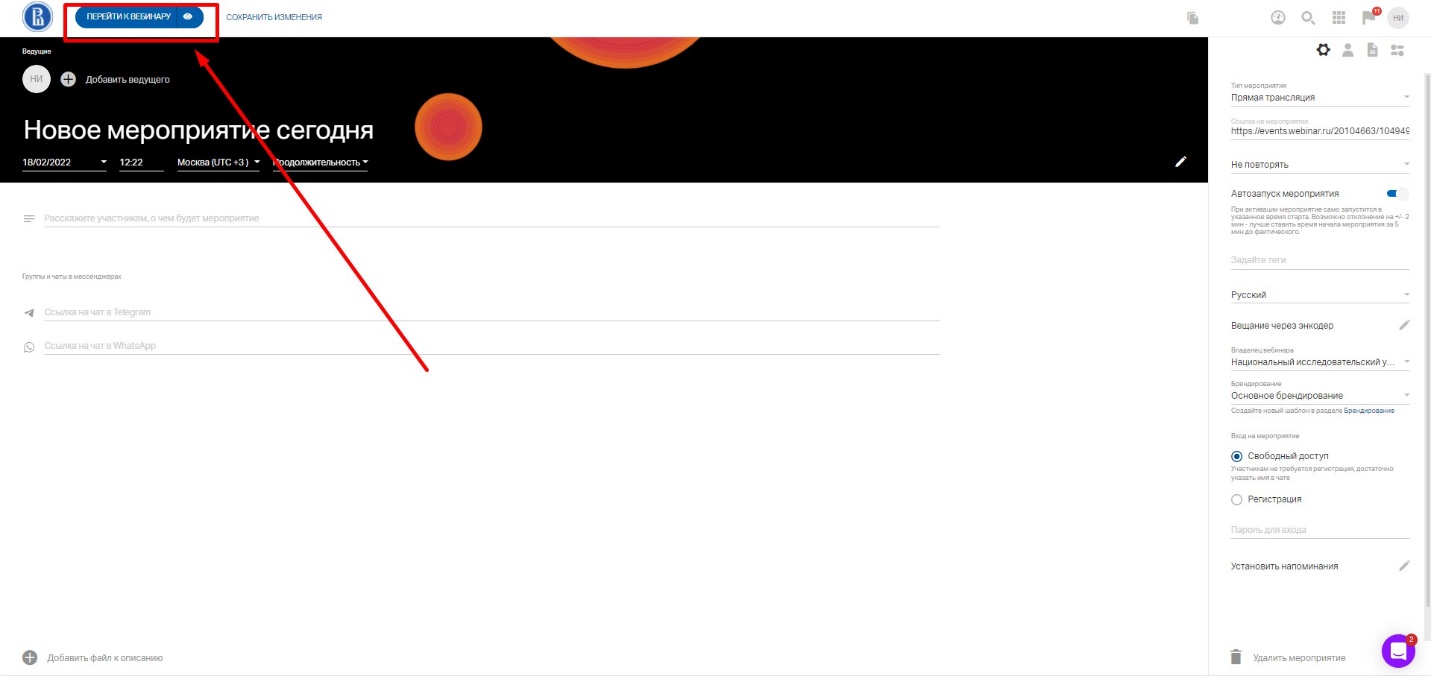 Далее в вебинарной комнате нажмите «Начать» также в левом верхнем углу: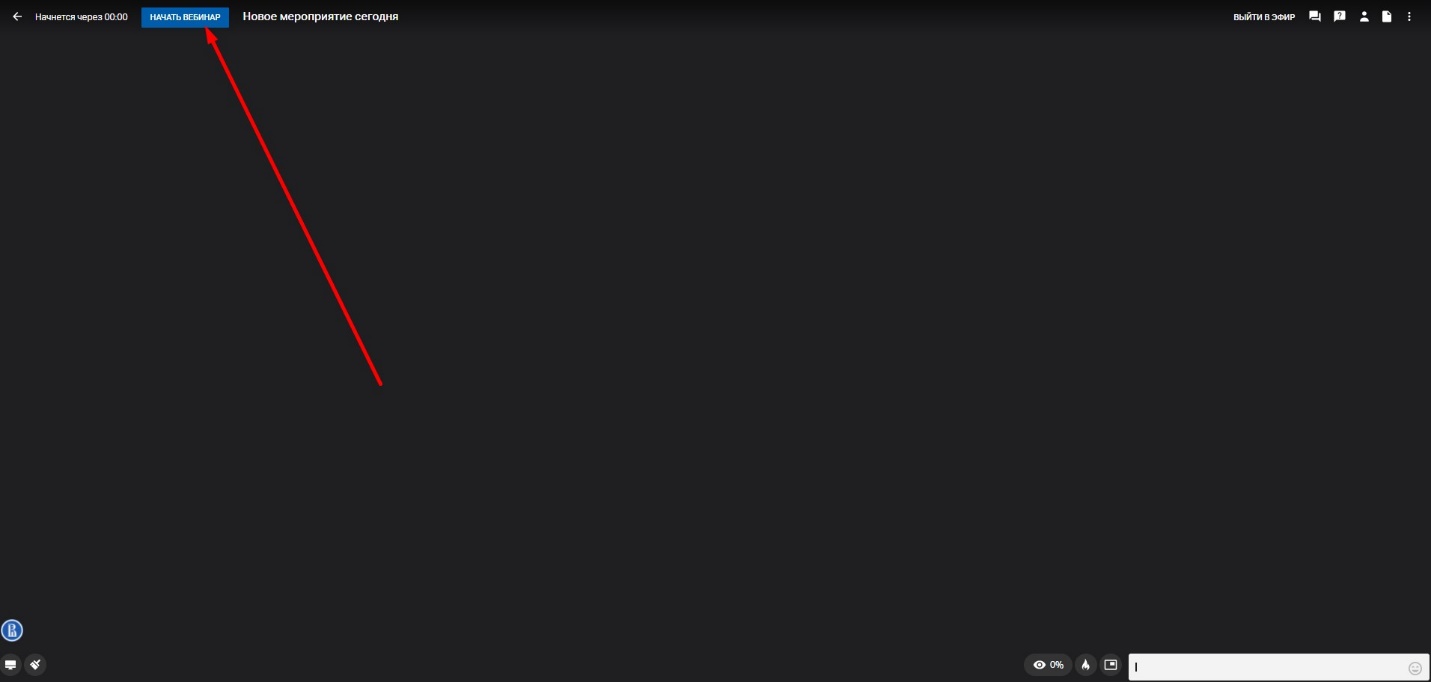 Возникли вопросы по функционалу Webinar? Позвоните по телефону +7926 752 36 03 - Екатерина!РАБОТА В ВЕБИНАРНОЙ КОМНАТЕОбращаем ваше внимание, что в любом вебинаре Вы можете написать @support и текст обращения (2-3 слова), далее нажать Enter на клавиатуре и к вам в течение 3 минут присоединится технический специалист для помощи.А) Выход в эфир (включить камеру и микрофон).Чтобы выйти в эфир надо нажать кнопку выхода в эфир в правом верхнем углу и нажать Разрешить, если браузер запросит доступ к вашей камере и микрофону: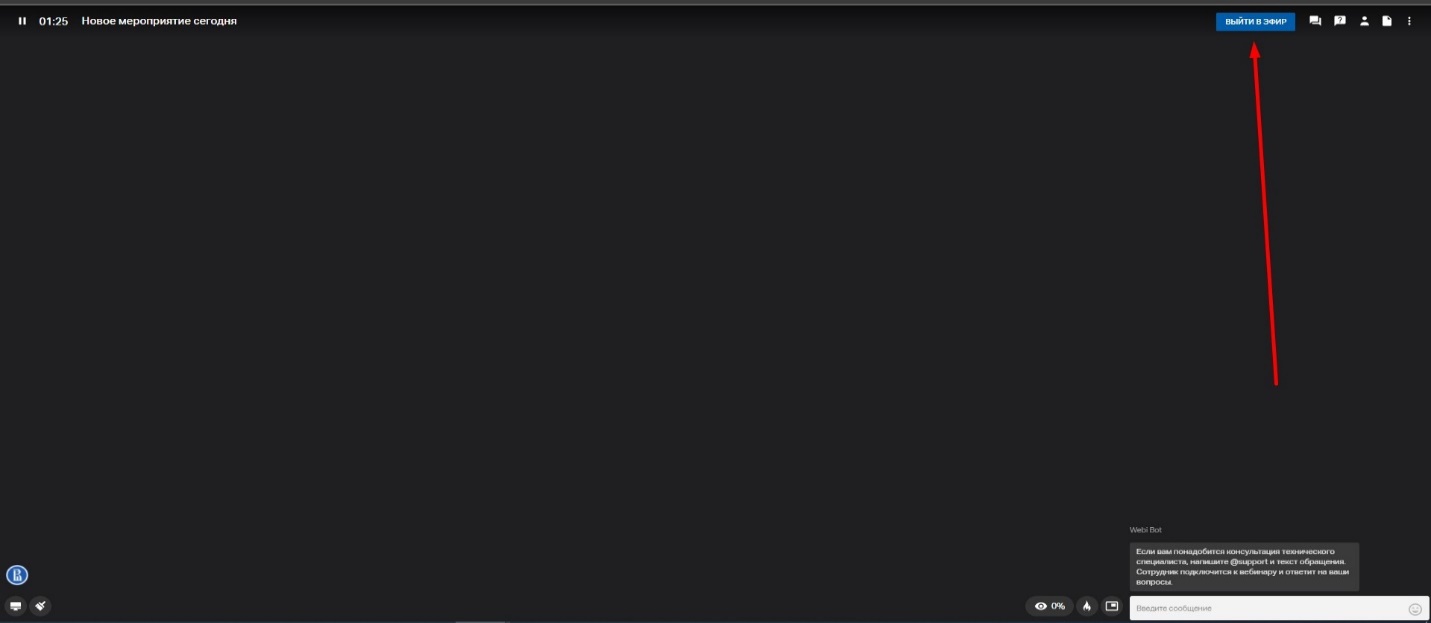 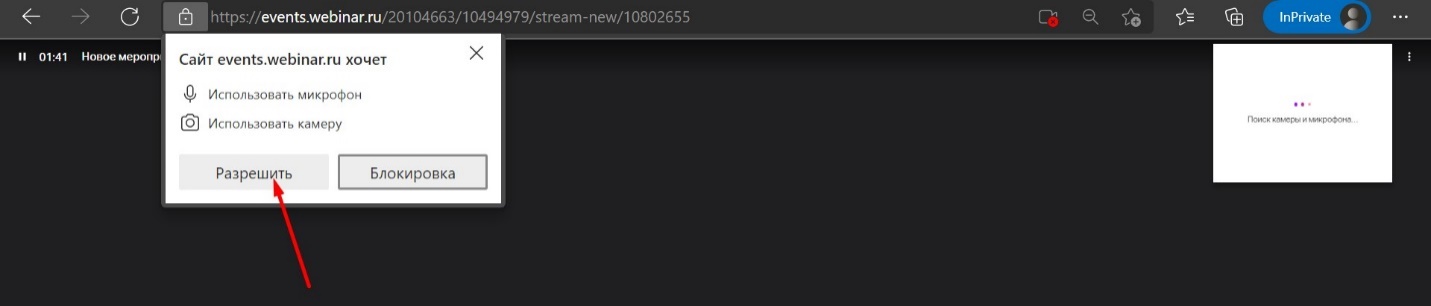 
Далее проверить камеру и микрофон , после нажать Начать вещание: 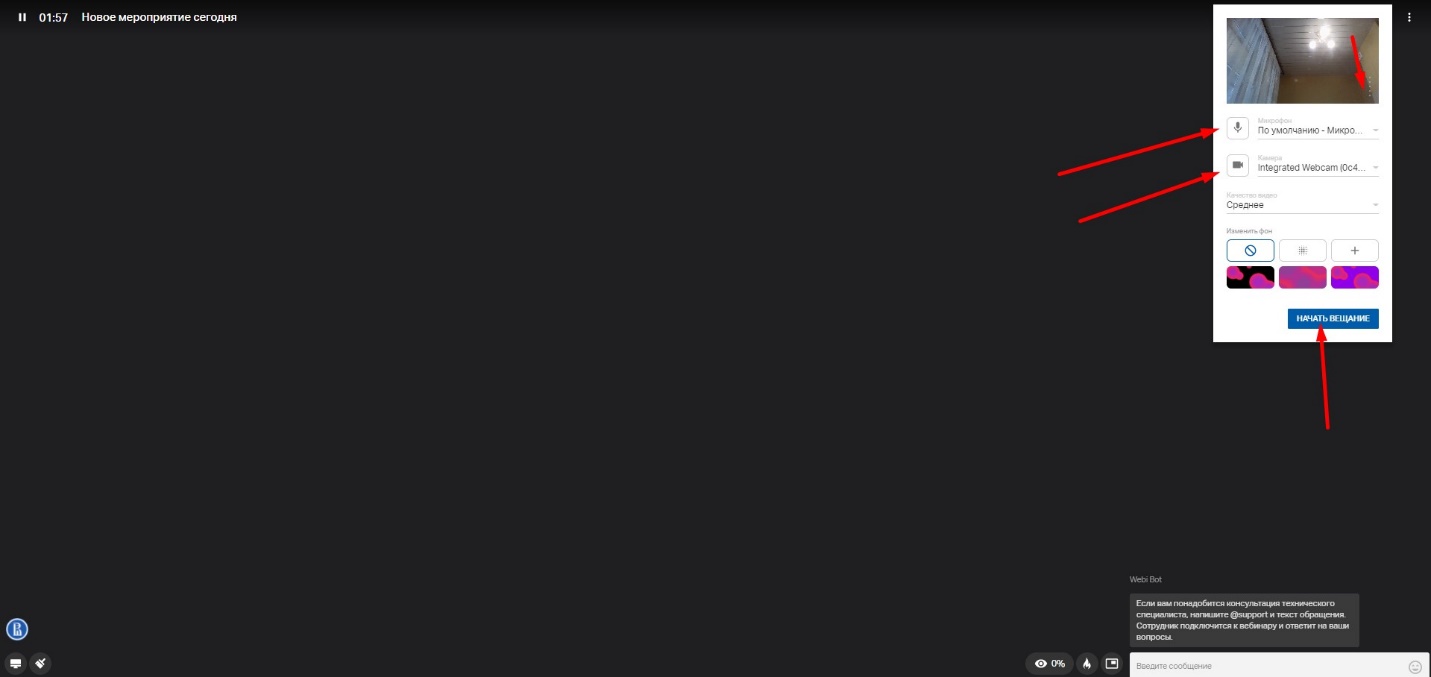 ВНИМАНИЕ! При входе на тип мероприятия Встреча участник сразу видит окно предпросмотра камеры и микрофона! Ему нужно только дать разрешение при необходимости и нажать кнопку «Присоединиться ко встрече!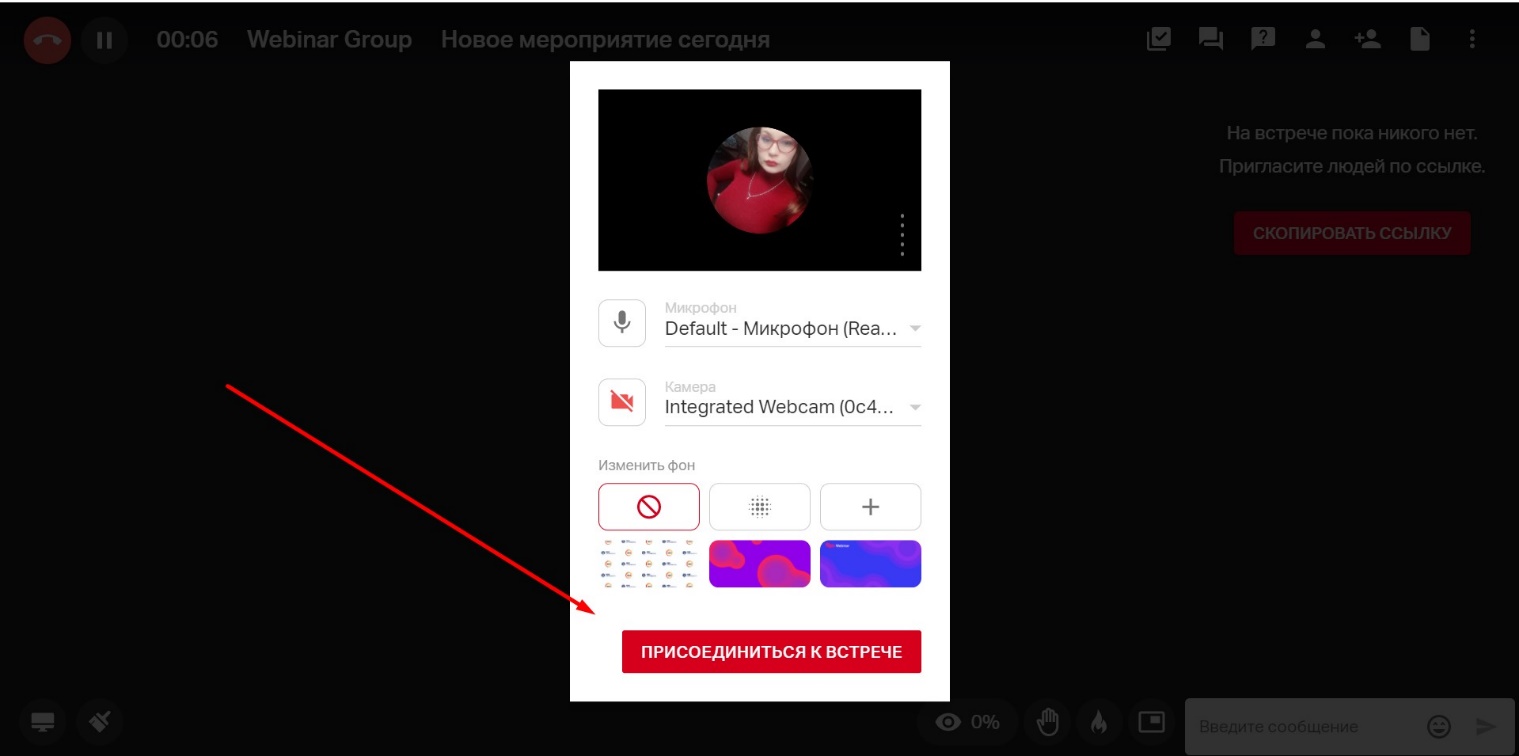 Подробная статья как выйти в эфир в вебинаре:  Выход в эфир | Webinar. База знанийПодробная статья как выйти в эфир на встрече: https://help.webinar.ru/ru/articles/6174560  Чтобы выйти из эфира в вебинаре, нажмите прекратить вещание: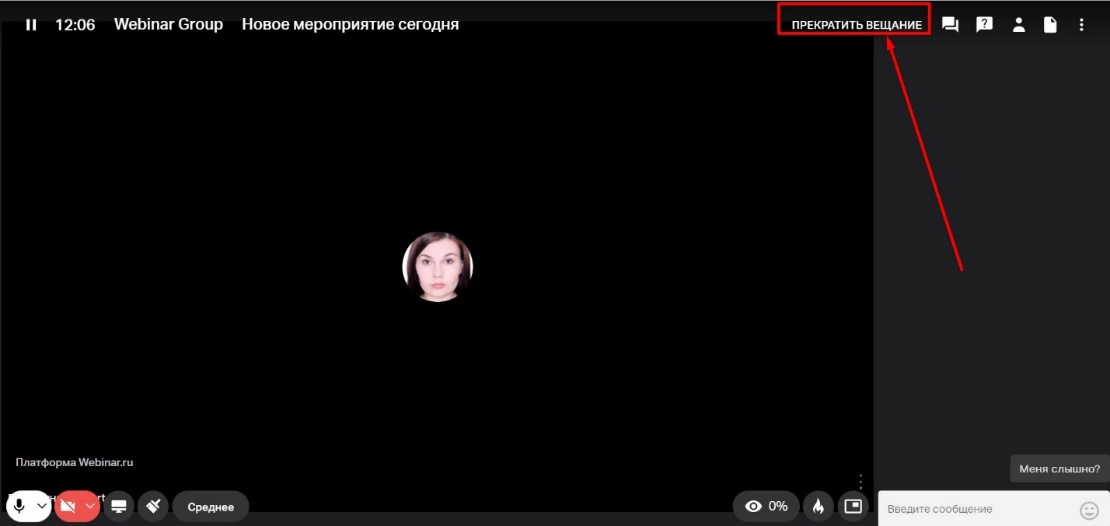 На встрече выйти из эфира нельзя. Можно выключить камеру и микрофон в левом нижнем углу!Б) Загрузка файлов, Чат, Вопросы, Участники, Настройки.Чат: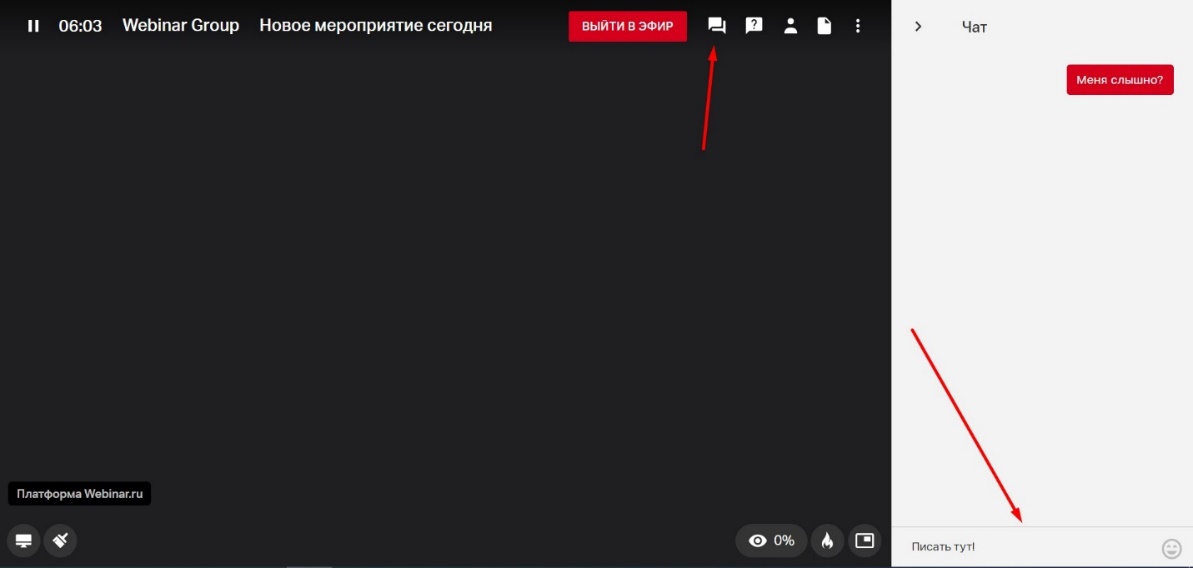 Раздел вопросы: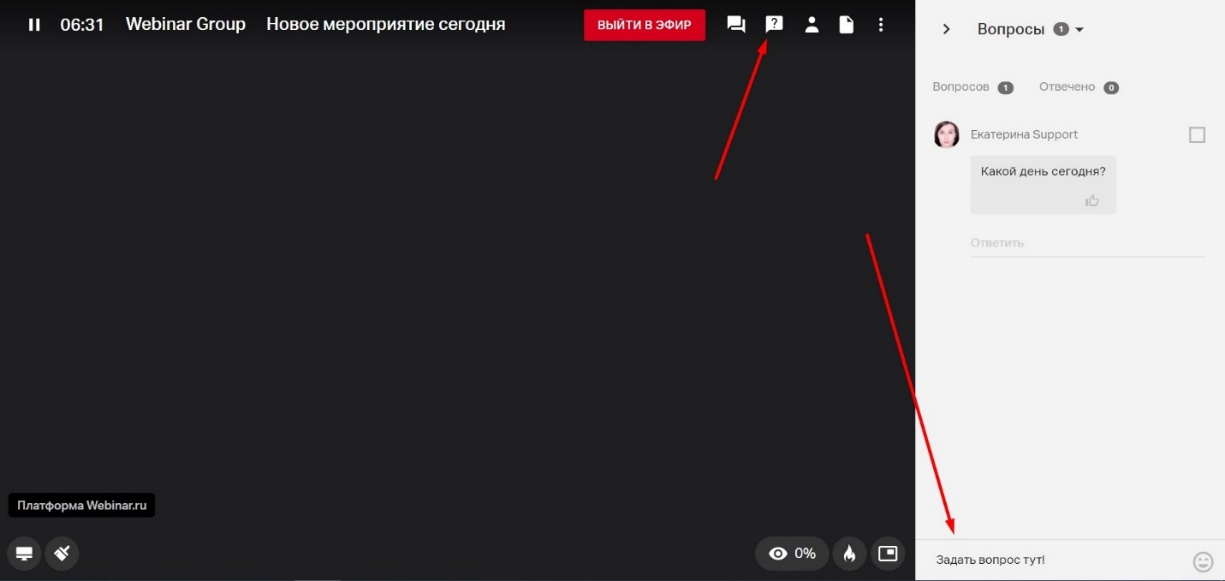 Раздел Участники: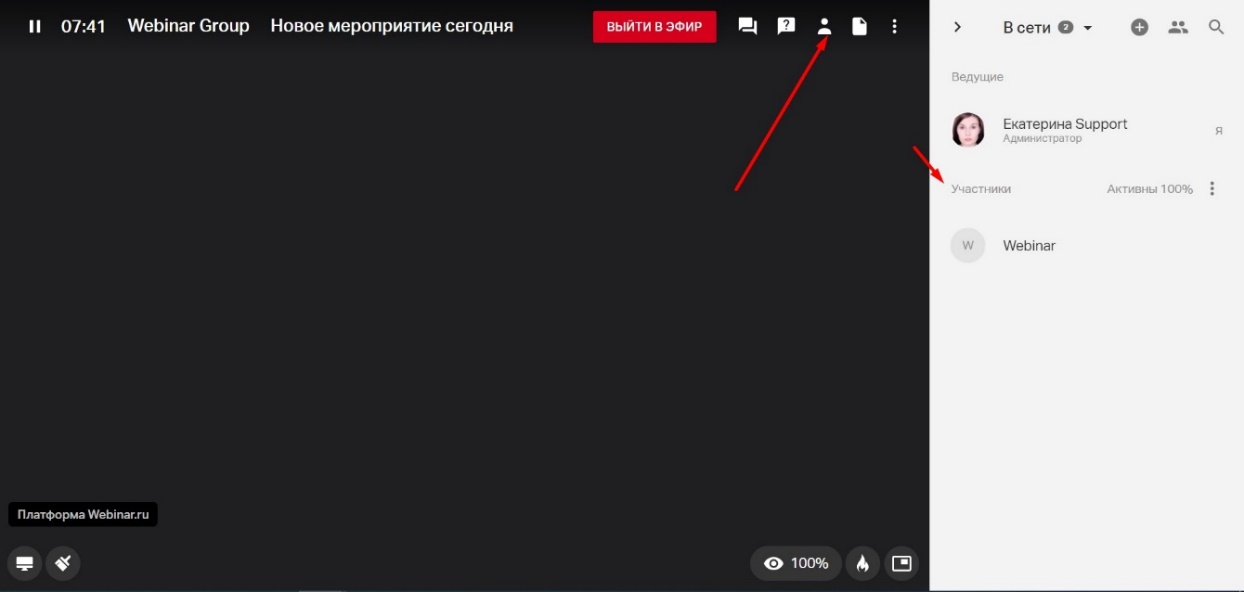 Если у участников вы видите Неактивен – это значит, что он ушел на другие вкладки. А если вы видите «Неактивен, отключен звук», то участник никого не слышит, он самостоятельно отключил звук у всех спикеров: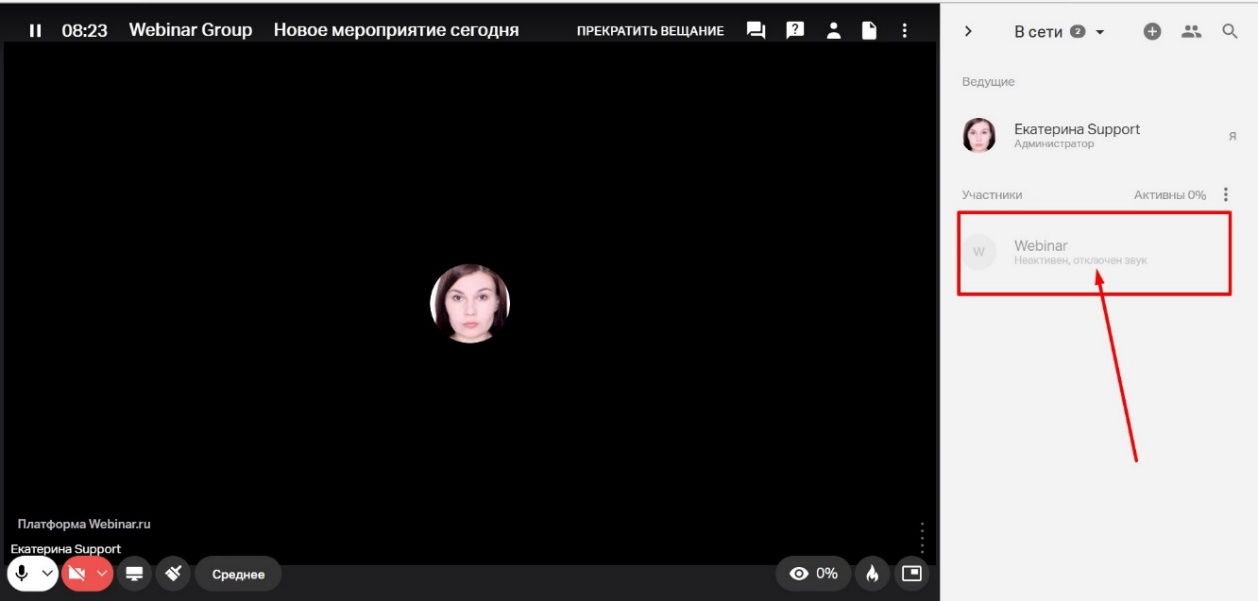 Также в разделе участники можно заблокировать студента или пригласить в эфир, нажав на кнопку Троеточия рядом с его именем: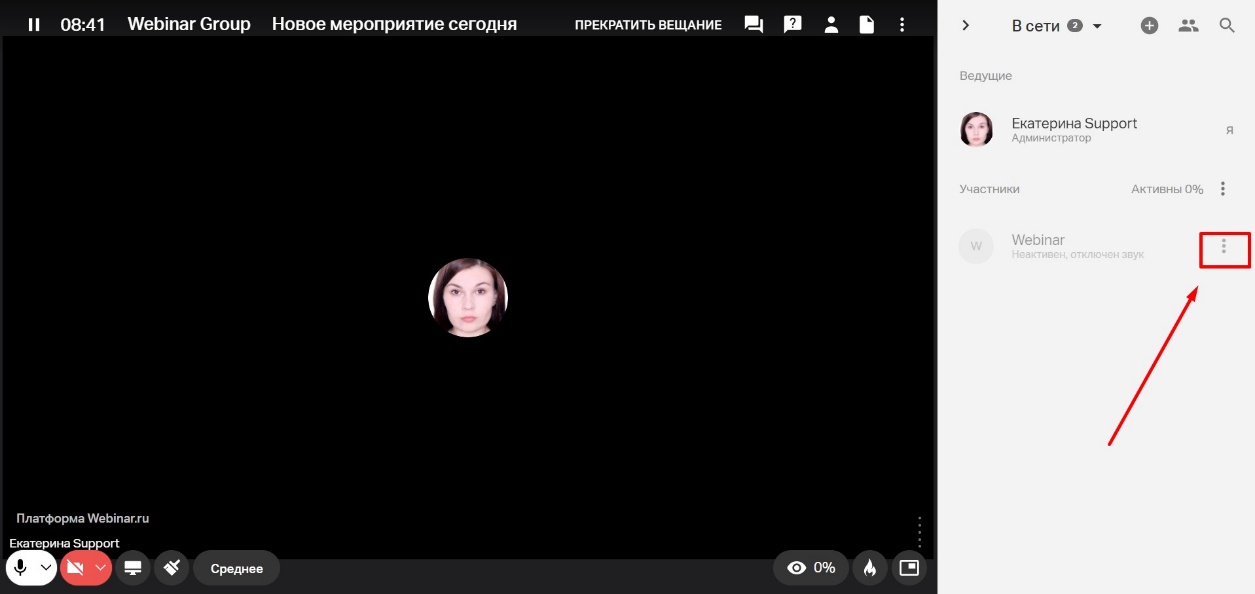 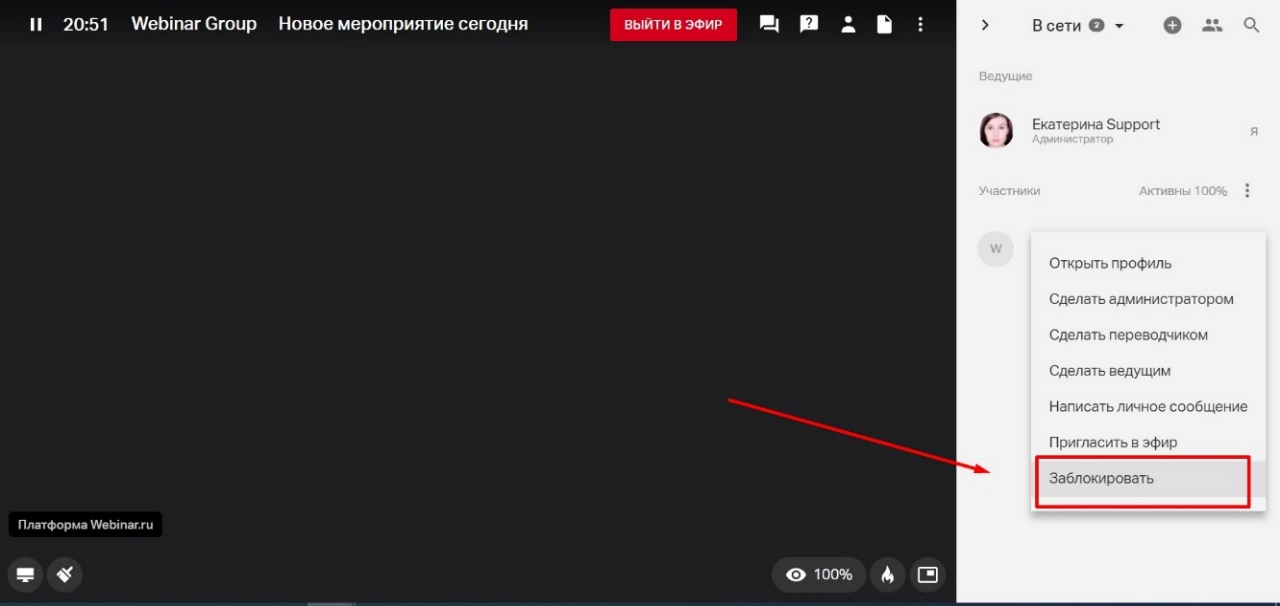 Внимание! Пригласить в эфир можно на вебинаре! На встрече все участники по умолчанию в эфире, если иное не установлено в настройках (подробнее о настройках – страница 14).  Раздел Файлы: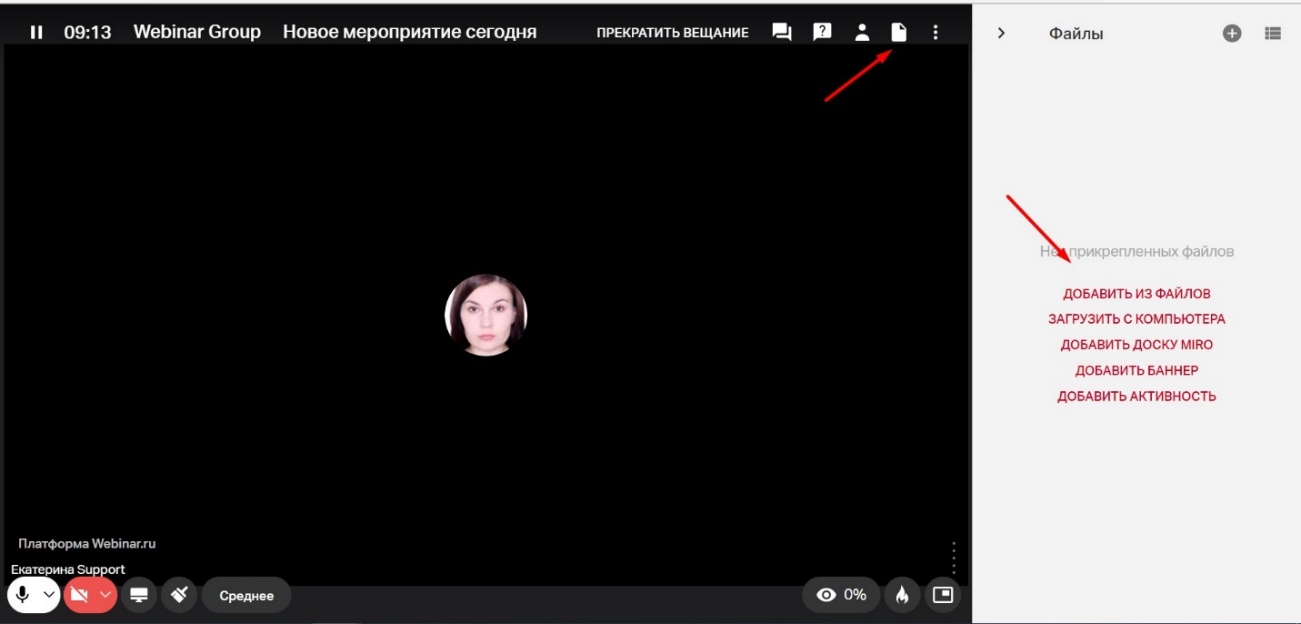 ТЕХНИЧЕСКИЕ ТРЕБОВАНИЯ К ЗАГРУЖАЕМЫМ ФАЙЛАМ:Требования к загружаемым файлам | Webinar. База знанийК загружаемым файлам на площадку вебинар есть ограничения! Внимательно сверяйтесь со статьей выше при загрузке файлов!Как загружать файлы до вебинара: Добавление файлов до вебинара | Webinar. База знаний Как загружать файла во время вебинара: Добавление файлов во время вебинара | Webinar. База знанийВозникли вопросы по функционалу Webinar?Позвоните по телефону +7926 752 36 03 -  Екатерина!Раздел Настройки вебинара.Тут вы можете регулировать доступ к файлам для участников или к функции Показа экрана, а также возможности участников автоматически выходить в эфир или только с подтверждением: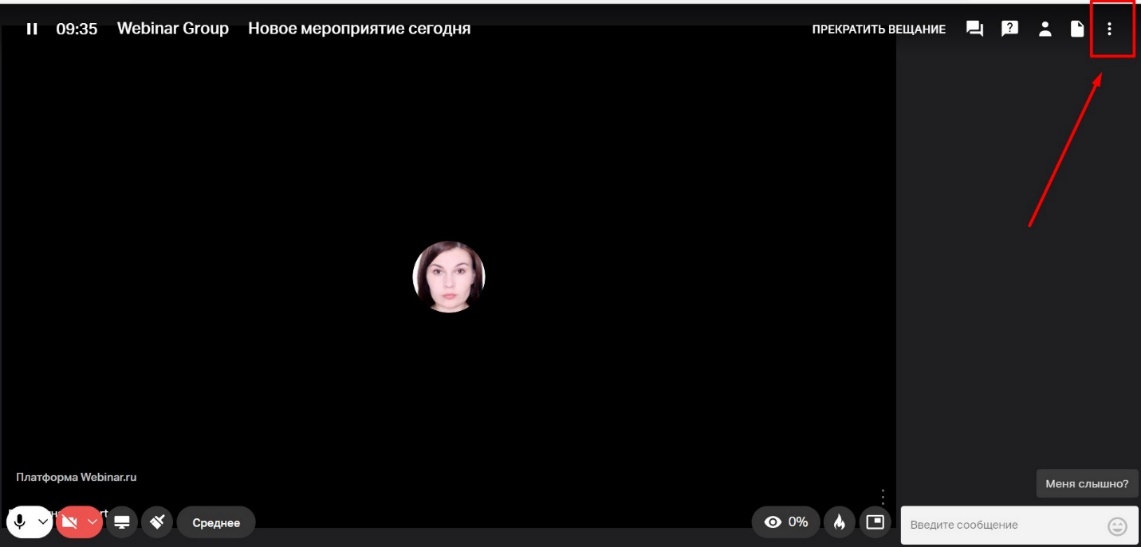 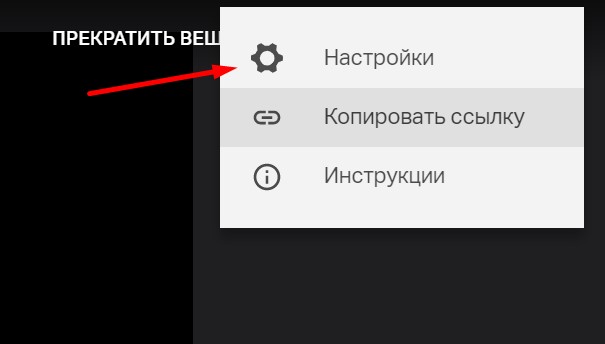 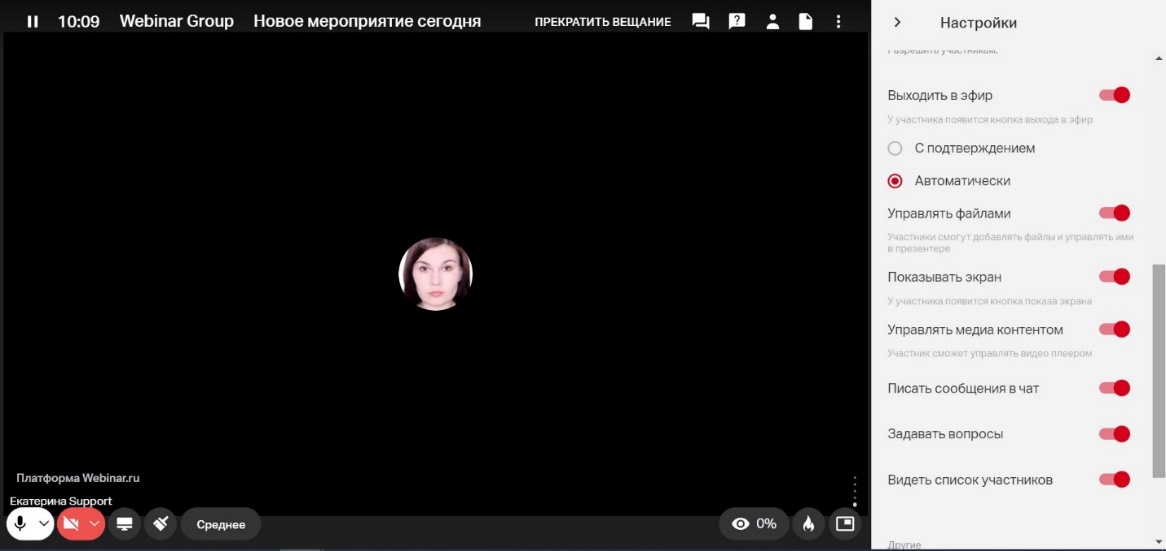 Как выключить/отправить запрос на включение микрофона участнику.Нужно или навести курсор на его иконку в вебинарной комнате и нажать на значок микрофона так, чтобы он перечеркнулся или в разделе Участники нажать на значок микрофона: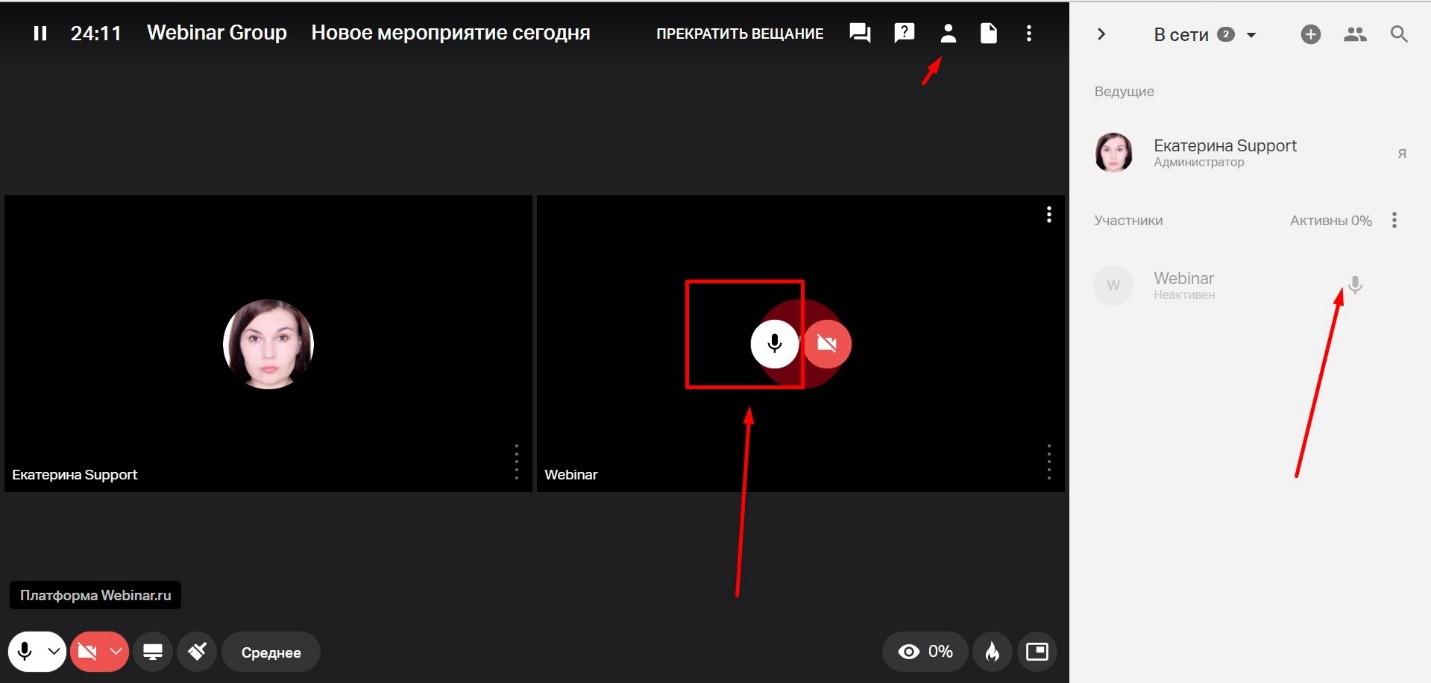 Как включить демонстрацию экрана.Нажмите на кнопку Показать экран в левом нижнем углу: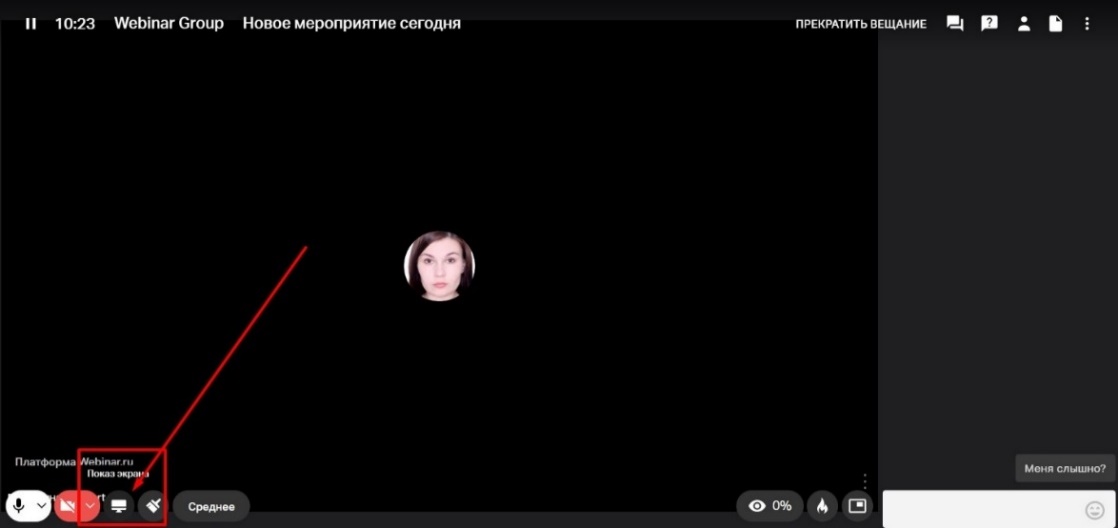 Далее выберите, что вы хотите показывать (как правило выбирают Весь экран, чтобы было видно все вкладки и рабочий стол) и кликните левой кнопкой мыши один раз по иконке. Далее поделиться: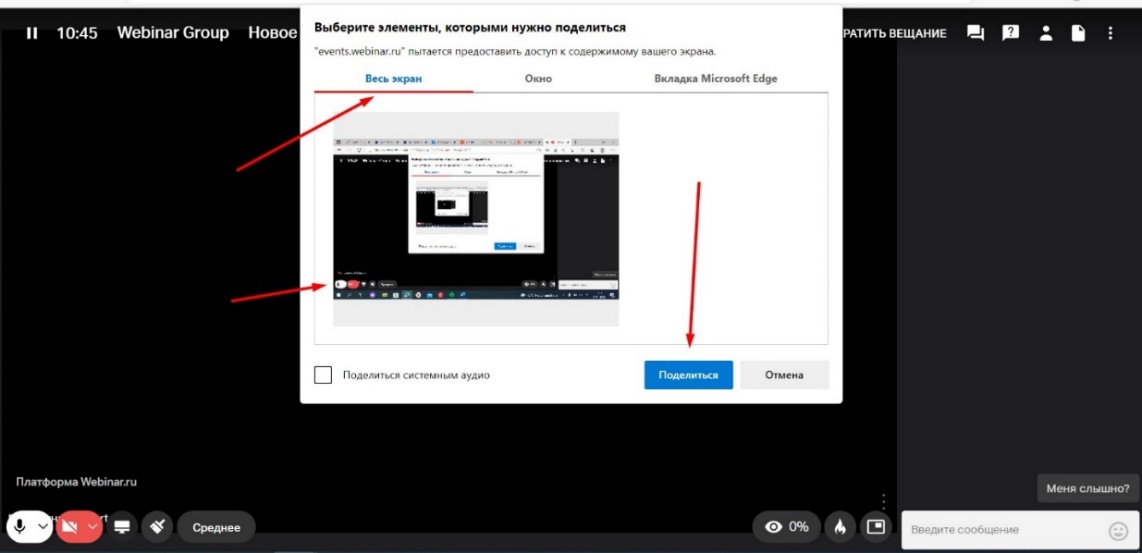 Чтобы остановить показ экрана, нажмите - Остановить в вебинарной комнате: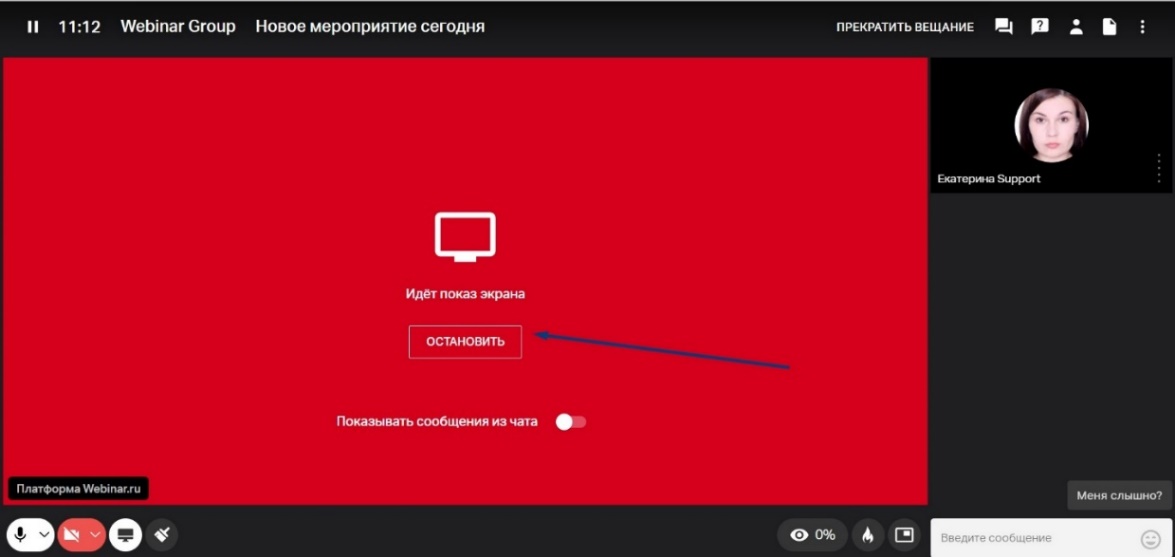 Как разделить на группы. Статья «Групповая работа» -  Разделение участников на группы в вебинаре | Webinar. База знанийВНИМАНИЕ! ЗАПИСЬ В ГРУППОВЫХ ВЕБИНАРНЫХ КОМНАТАХ НЕ ВЕДЕТСЯ, ЧАТ НЕ СОХРАНЯЕТСЯ! Раздел файлы для всех групповых комнат общий! При запуске файла в общей комнате, он транслируется во все групповые комнаты.Необходимо зайти в раздел Участники и нажать разделить по группам: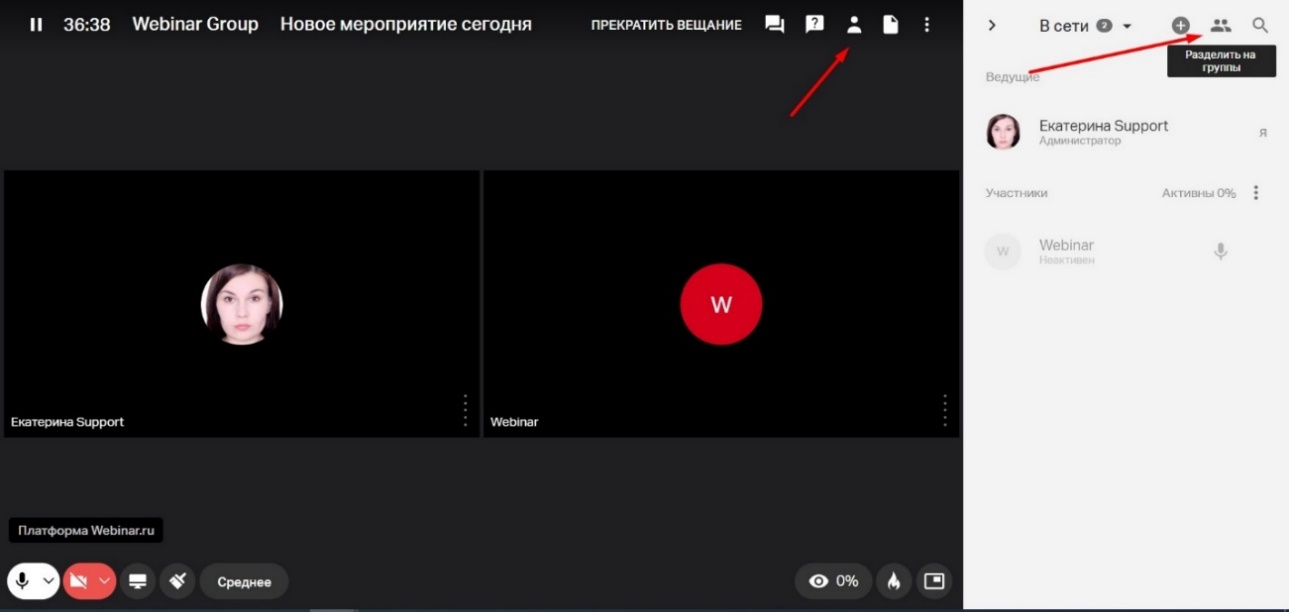 После выставить все необходимые настройки и нажать разделить: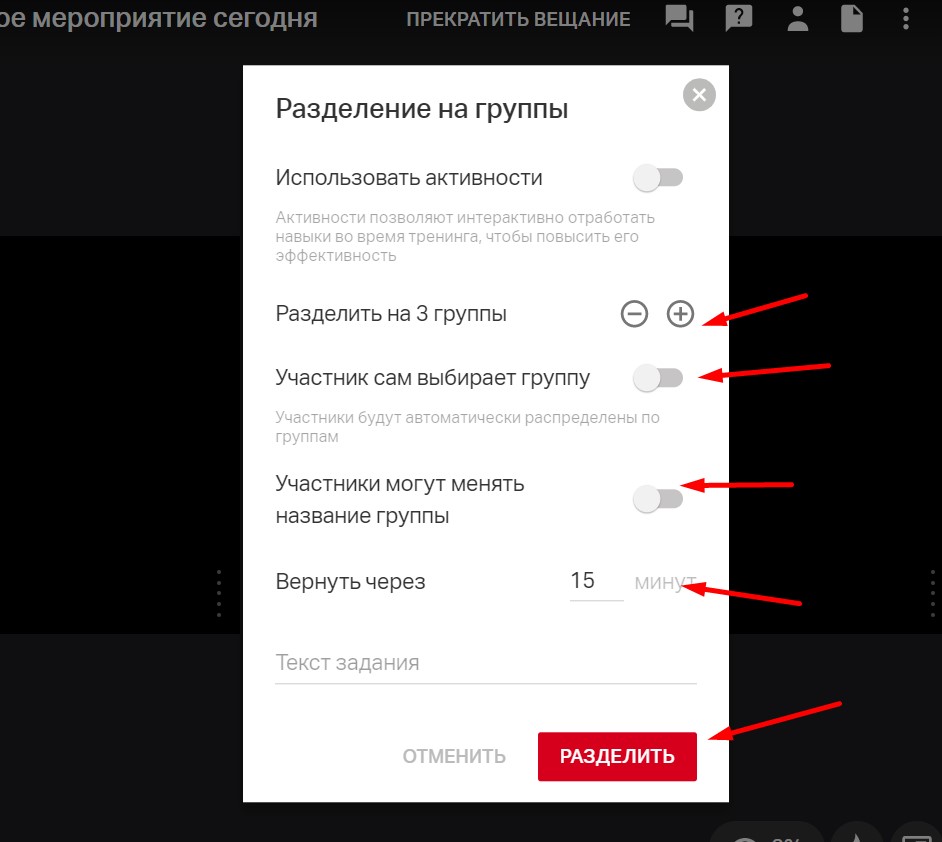 Чтобы разделить повторно в том же составе и с теми же настройками, нажмите на кнопку разделить на группы, далее выберите разделить повторно: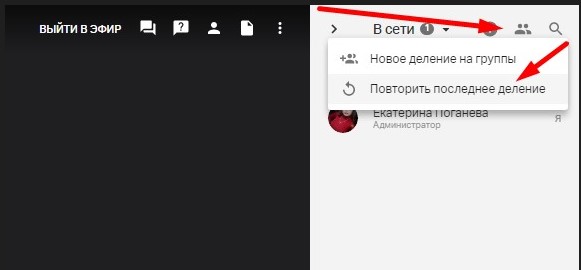 Чтобы закончить работу в групповых комнатах и вернуть всех в общую групповую комнату, нужно дождаться конца установленного времени или нажать кнопку Вернуть всех: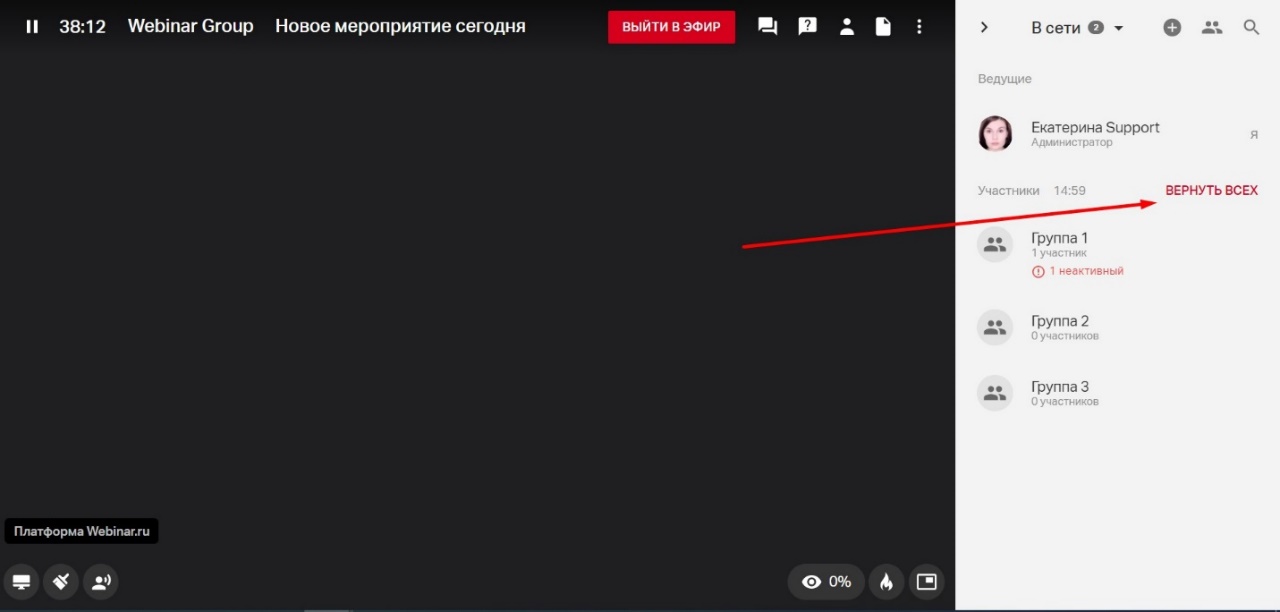 Каждый раз, входя в группу или выходя из группы в мероприятии типа Вебинар, нужно нажать Выйти в эфир, чтобы участники вас видели и слышали!Функционал поднятие рукиПодробнее о функционале в инструкции:
https://help.webinar.ru/ru/articles/6330196 
Важно: На данный момент не доступно с мобильных приложений.Возникли вопросы по функционалу Webinar?Позвоните по телефону +7926 752 36 03 - Екатерина!КАК СКАЧАТЬ ЗАПИСЬ ВЕБИНАРА НА КОМПЬЮТЕРПодробная инструкция, как скачать запись вебинара или встречи по ссылке:Как скачать запись? | Webinar. База знанийКАК ОТПРАВИТЬ ЗАПИСЬ ВЕБИНАРА УЧАСТНИКАМПодробная инструкция, как отредактировать и отправить запись участникам по ссылке:Запись вебинара | Webinar. База знанийРАБОТА С ТЕХНИЧЕСКОЙ ПОДДЕРЖКОЙ.БАЗА ЗНАНИЙ WEBINAR.Техническая поддержка Webinar:пн-пт с 10-00 до 19-00 Мск: +7926 752 36 03 – ЕкатеринаПочта: e.poganeva@webinar.ruВ остальное время вы можете звонить на общие номера отдела технической поддержки: 8 (800) 551-04-69, доб 2 8 (495) 118-44-44, доб.2Почта: support@webinar.ruДежурный сотрудник поддержки всегда рад помочь вам 24/7!База знаний для сотрудников ВШЭ:Webinar. База знаний